Amt der Bgld. LandesregierungAbteilung 3 - FinanzenHauptreferat WohnbauförderungEuropaplatz 17000 Eisenstadt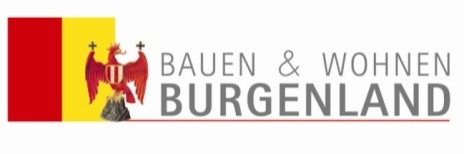 Betreff:ZahlAnsuchen um  Ansuchen um  vomFörderungswerberInnen/DarlehensnehmerInnen:FörderungswerberInnen/DarlehensnehmerInnen:FörderungswerberInnen/DarlehensnehmerInnen:FörderungswerberInnen/DarlehensnehmerInnen:Bauort:KGBestätigung der Baubehörde (Gemeinde/Magistrat)Bestätigung der Baubehörde (Gemeinde/Magistrat)Bestätigung der Baubehörde (Gemeinde/Magistrat)Bestätigung der Baubehörde (Gemeinde/Magistrat)Bestätigung der Baubehörde (Gemeinde/Magistrat)Bestätigung der Baubehörde (Gemeinde/Magistrat)Bestätigung der Baubehörde (Gemeinde/Magistrat)Bestätigung der Baubehörde (Gemeinde/Magistrat)Bestätigung der Baubehörde (Gemeinde/Magistrat)Bestätigung der Baubehörde (Gemeinde/Magistrat)Bestätigung der Baubehörde (Gemeinde/Magistrat)Bestätigung der Baubehörde (Gemeinde/Magistrat)Bestätigung der Baubehörde (Gemeinde/Magistrat)Bestätigung der Baubehörde (Gemeinde/Magistrat)Bestätigung der Baubehörde (Gemeinde/Magistrat)Bestätigung der Baubehörde (Gemeinde/Magistrat)Die Baubehörde bestätigt das Bauvorhaben KG Die Baubehörde bestätigt das Bauvorhaben KG Die Baubehörde bestätigt das Bauvorhaben KG Die Baubehörde bestätigt das Bauvorhaben KG Die Baubehörde bestätigt das Bauvorhaben KG Die Baubehörde bestätigt das Bauvorhaben KG Die Baubehörde bestätigt das Bauvorhaben KG Gst. Nr.  mit der Baubewilligung vom   mit der Baubewilligung vom   mit der Baubewilligung vom   mit der Baubewilligung vom   mit der Baubewilligung vom   mit der Baubewilligung vom   mit der Baubewilligung vom ZahlEs handelt sich um ein Objekt mit Es handelt sich um ein Objekt mit Es handelt sich um ein Objekt mit Es handelt sich um ein Objekt mit Es handelt sich um ein Objekt mit WohneinheitenWohneinheitenWohneinheitenWohneinheitenWohneinheitenWohneinheitenWohneinheitenund nachstehender(n) Wohnnutzflächenund nachstehender(n) Wohnnutzflächen1. Wohneinheit           m²1. Wohneinheit           m²1. Wohneinheit           m²1. Wohneinheit           m²1. Wohneinheit           m²1. Wohneinheit           m²1. Wohneinheit           m²2. Wohneinheit          m²2. Wohneinheit          m²2. Wohneinheit          m²2. Wohneinheit          m²Es besteht folgender Bauzustand:Es besteht folgender Bauzustand:Es besteht folgender Bauzustand:Es besteht folgender Bauzustand:Es besteht folgender Bauzustand:Es besteht folgender Bauzustand:Es besteht folgender Bauzustand:Es besteht folgender Bauzustand:Es besteht folgender Bauzustand: kein Baubeginn kein Baubeginn kein Baubeginn kein Baubeginn kein Baubeginn kein Baubeginn kein Baubeginn kein Baubeginn kein Baubeginn Keller, bzw. Fundamentierung Keller, bzw. Fundamentierung Keller, bzw. Fundamentierung Keller, bzw. Fundamentierung Keller, bzw. Fundamentierung Keller, bzw. Fundamentierung Keller, bzw. Fundamentierung erweiterter Rohbau (mit Dacheindeckung, Spenglerarbeiten und Fenster) erweiterter Rohbau (mit Dacheindeckung, Spenglerarbeiten und Fenster) erweiterter Rohbau (mit Dacheindeckung, Spenglerarbeiten und Fenster) erweiterter Rohbau (mit Dacheindeckung, Spenglerarbeiten und Fenster) erweiterter Rohbau (mit Dacheindeckung, Spenglerarbeiten und Fenster) erweiterter Rohbau (mit Dacheindeckung, Spenglerarbeiten und Fenster) erweiterter Rohbau (mit Dacheindeckung, Spenglerarbeiten und Fenster) erweiterter Rohbau (mit Dacheindeckung, Spenglerarbeiten und Fenster) erweiterter Rohbau (mit Dacheindeckung, Spenglerarbeiten und Fenster) Fertigstellung Fertigstellung Fertigstellung Fertigstellung Fertigstellung Fertigstellung FertigstellungDatumDatumDatumAmtssiegelAmtssiegelAmtssiegelAmtssiegelBürgermeister/inBürgermeister/inBürgermeister/inBürgermeister/inBürgermeister/inBürgermeister/inBürgermeister/in